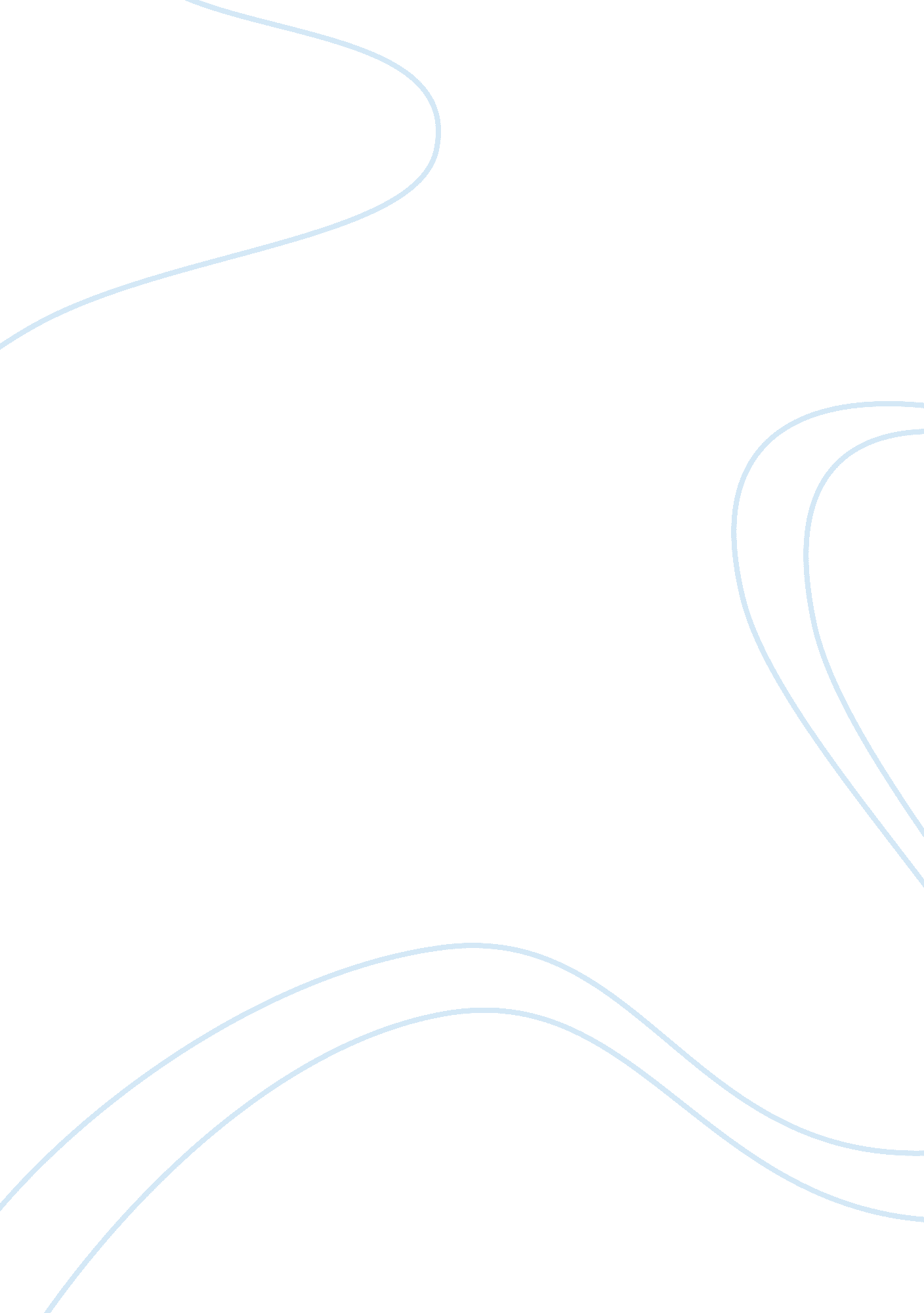 Convocation script essay sample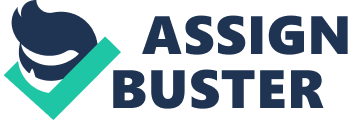 Urvi: Very Good evening to one and all. We, the students of MIT-ISBJ Batch 04, warmly welcome you to the convocation ceremony of batch 03. We welcome our dean, Respected Mr. Rahul Karad and our chief guest for the evening, noted director Mr. Sachin Kundalkar for this occasion. And we very enthusiastically welcome back the super personalities for whom this evening has been set up, our prolific seniors of MIT-ISBJ Batch 03. We feel immense nostalgia and excitement as we see you all amongst us again. Welcome. I would now request our dignitaries for the evening to come on the dais and take their seats. As is the unique and inherent tradition of MIT, we shall begin the ceremony with the mesmerising and meaningful world peace prayer. I request everyone to stand up for the same. WORLD PEACE PRAYER Thank you everyone. I would now request our associate director of ISBJ, Mr. Makarand Malwe sir to come up on the dais and declare the commencement of the ceremony. Malwe Sir’s speech, 
Thankyou sir, I know request our executive president and the brain behind the formation of ISBJ, Mr. Rahul Karad to share a few words with us. Rahul Karad’s speech. Urvi: Thank you sir, just like the world peace prayer, our way of felicitating our guest is also unique. I would now request our Executive director, Mr. Rahul Karad sir to felicitate guest of honour for the evening, Mr. Sachin Kundalkar. Felicitation Urvi: Thank you sir. Malwe sir will now be reading the batch report for the year ____. I would request sir for the same. Batch Report 
Urvi: Thank you sir, Now comes a moment of pride and celebration, as some of our prolific seniors will be awarded for their academic achievements. I would request __________ to do these honours and present awards and certificates to the students as we take their names. Distribution of awards and certificates Urvi: Wow!!…a hearty and huge congratulations to all our seniors on their achievements. We wish more such adulations and awards in your future journeys. A big round of applause for all our seniors.(optional) Sachin Kundalkar’s intro and speech Urvi: Words with difference from a man who has made the difference. Thanks a lot sir, for sharing your experiences and trivia with us. We genuinely wish to see more of your beautiful works in future. I would now request our executive president and the grand figure behind the whole of MIT, respected Mr. Vishwanath Karad to give the convocation address. V. Karad sir’s address Thank you sir, I would now request Mr. Vijay Lele/ Mr. Malwe sir to give the vote of thanks and declare the conclusion of this ceremony. Thank you sir, as Rahul sir always rightly says, The mother and the motherland are greater than heaven itself, I would like to request everyone on and off the dais to rise up for the National Anthem. National Anthem and End of Formal Convocation Ceremony 